                            Administrative Systems Division             AMSD Form No.: F21IOPAS Account Set Up / Amendment Form (for Projects^)^ Projects refer to self-financed project initiatives other than teaching programmes, which may involve part-time teaching, research and other professional consultancy activities. (A copy of this completed form will be forwarded to the Personnel Office for advice on the project/teaching programme categorization where necessary.) A.  Request Type (Please  ti one) 	           	User Ref. No. 	: ___________________Account Initiating Officer (Should be nominated by Department/Unit Head and normally be the Project Director)Project Information* Please delete as appropriate.Endorsed by Department/Unit HeadDate:		Name:		Signature:		RemarksThis form can be downloaded from ITSC’s website. (http://www.cuhk.edu.hk/itsc/onlineapp/amsd/index.html)Please send the completed form to Administrative Systems Division, ITSC. (Fax :2603 6098 / Email: imuprdsupp@itsc.cuhk.edu.hk)An acknowledgement via email will be issued to the Account Initiating Officer when account set up/amendment is completed. 	 Create new account			Delete account 	 	 Change account profileName:Staff ID:Contact (tel and email):Project Name:Client:Project start/end dates: [MM/DD/YY] to [MM/DD/YY]Organising Department (Primary & Co-organisers if applicable):Project code/Cost Centre:Source of funding:* Block-grant / Non-block-grantResearch Project:* Yes / NoSubject to Full-rate Overhead Charges:* Yes / No / Partially waived(For research projects not subject to full-rate overhead charges, no Outside Practice (OP) income should be payable from the projects. To proceed with OP offerings, document(s) showing approval from the Administrative and Planning Committee should be submitted together with this form.)Budget Holder:Name:Staff ID:Project Director:Name:Staff ID:Project Administrator (for liaison with the IOPAS Working Group):Name:Staff ID:            Email: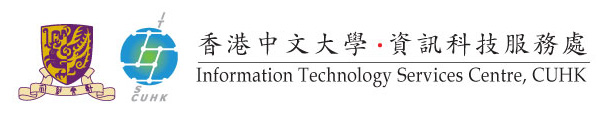 